Жамбылский филиал Архыз республиканского общественного объединения «Карачаевцев и балкарцев – Бірлік»В декабре 2010 года был создан Жамбылский филиалРеспубликанского общественного объединения «Карачаевцев и балкарцев – Бірлік», директором которого была назначена Узденова Леля Ахматовна.Основные направления деятельности объединения  - повышение активности представителей карачаево-балкарского этноса в укреплении дружбы, мира и согласия. Возрождение, сохранение и развитие традиций, обычаев, языка, культуры и истории карачаевцев и балкарцев.При объединении действут курсы по изучению родного языка, создан хореографический ансамбль «Минги – Тау». Ежегодно проводятся Дни языка, культуры и традиции карачаево-балкарского этноса, празднования Наурыза,литературные вечера известных карачаевских и балкарских поэтов и др.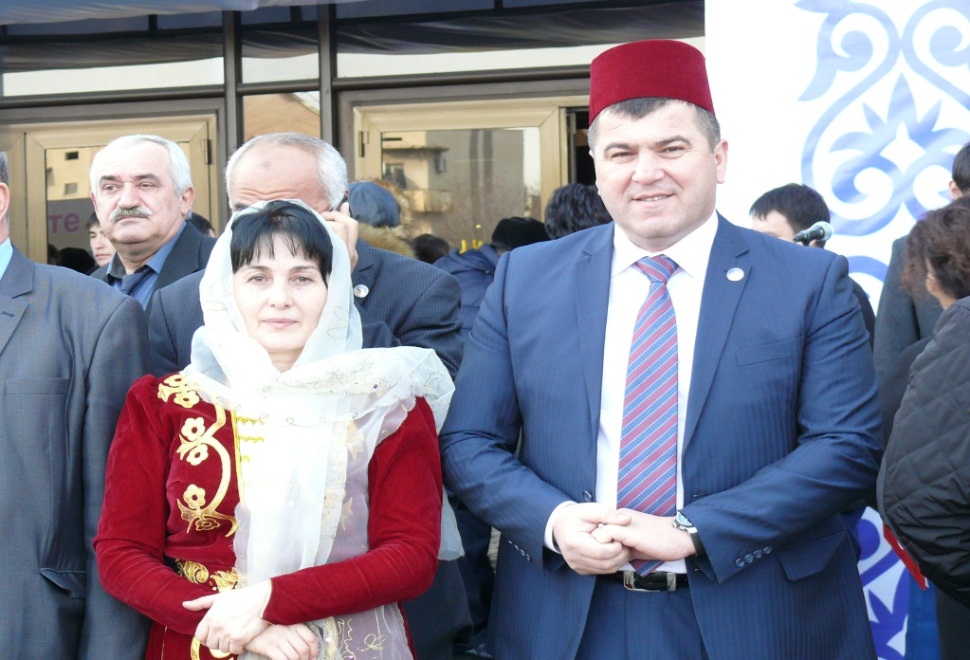 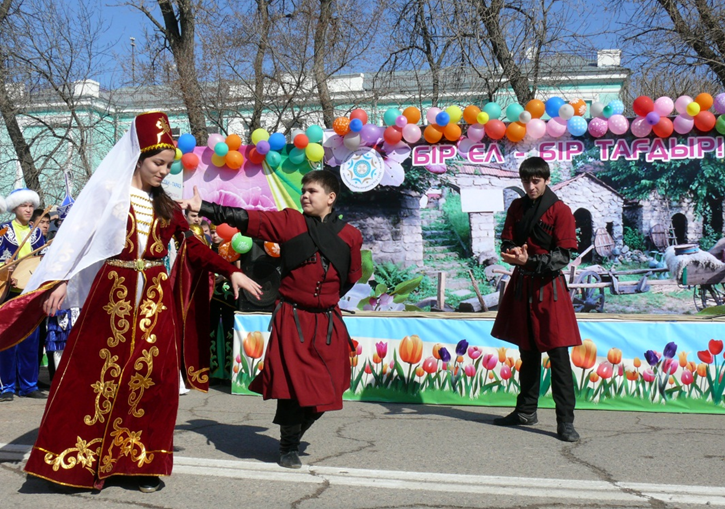 